Publicado en Madrid el 17/08/2015 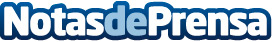 iSalud abre sus puertas gracias a un Lip Dub de sus empleadosMás de 80 trabajadores guían al espectador y le enseñan sus aficiones a través de bailes, sonrisas y mucha diversión que inundan este videoclip de 3:15 minutos. El video se encuadra dentro de la estrategia de cercanía y empatía con el cliente de la compañía
Datos de contacto:Albert Castells / José LópeziSalud es la empresa lider en asesoramientos en Seguros Médicos por Internet.600 86 18 28Nota de prensa publicada en: https://www.notasdeprensa.es/isalud-abre-sus-puertas-gracias-a-un-lip-dub-de-sus-empleados Categorias: Marketing Seguros http://www.notasdeprensa.es